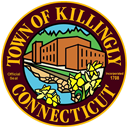       TOWN COUNCIL               172 Main Street, Killingly, CT  06239                                                                                           Tel:  860-779-5335**PUBLIC HEARING ON ITEMS #7(a), #7(b), and #7(c) AT 7:00 PM****SPECIAL TOWN MEETING ON ITEMS #7(a), #7(b), and #7(c) AT 8:00 PM**TOWN COUNCILREGULAR MEETING    DATE:    TUESDAY, January 10, 2017    TIME:     7:00 PM      	    PLACE:  TOWN MEETING ROOM       	               	  		  KILLINGLY TOWN HALLAGENDA  1.	 CALL TO ORDER  2.  PRAYER  3.	 PLEDGE OF ALLEGIANCE TO THE FLAG  4.	 ROLL CALL  5.  ADOPTION OF MINUTES OF PREVIOUS MEETINGS	  a)   Special Town Council Meeting:  12/06/16	  b)   Regular Town Council Meeting: 12/13/16  6.	 PRESENTATIONS, PROCLAMATIONS AND DECLARATIONS	  a)   Proclamation recognizing Tammy Wakefield as KPRD Volunteer of the Year  7.	  UNFINISHED BUSINESS FOR TOWN MEETING ACTION		a)   Consideration and action on an ordinance appropriating $6,525,000 for school               improvements, including Killingly Memorial School roof and window replacement,               Killingly Central School roof replacement, Goodyear Early Childhood Center partial               roof replacement, and underground storage tank removal at Killingly Memorial School,               Killingly Central School and Goodyear School and authorizing the issuance of bonds and               notes in the same amount.	b)    Consideration and action on an ordinance appropriating $3,200,000 for renovations to              the Killingly Community Center and HVAC improvements to the Killingly Town Hall              and authorizing the issuance of bonds and notes in the same amount.      c)   Consideration and action on an ordinance appropriating $1,800,000 for replacement of             the Bear Hill Road Culvert and replacement of Valley Road bridges over Mashentuck             Brook and Whetstone Brook and authorizing the issuance of bonds and notes in the same             amount.	  d)   Consideration and action on a resolution rescheduling the town meeting and referendum           concerning ordinances appropriating funds for various capital projects and authorizing the          issuance of bonds, notes and obligations to finance the appropriations8.	CITIZEN STATEMENTS AND PETITIONS (individual presentations not to exceed 5 minutes; limited to an aggregate of 45 minutes)  9.	  COUNCIL/STAFF COMMENTS10.  APPOINTMENTS TO BOARDS AND COMMISSIONS11.  DISCUSSION AND ACCEPTANCE OF MONTHLY BUDGET REPORTS a)  Summary Report on General Fund appropriations for Town government       b)  System Object Based on Adjusted Budget for the Board of Education 12.  REPORTS FROM LIAISONS	  a)  Board of Education Liaison	  b)  Borough Council Liaison13.  CORRESPONDENCE TO COUNCIL14.  UNFINISHED BUSINESS FOR TOWN COUNCIL ACTION            	a)  Consideration and action on a resolution authorizing the sale of a portion of Town-owned             property at 22 Williamsville Road (tabled on 12/13/16)15.  NEW BUSINESS	 a)  Consideration and action on a resolution to introduce and set a date for a public hearing and special              town meeting on an ordinance authorizing the sale of Town-owned property located at 140 Main              Street, Killingly.	 b)   Consideration and action on a resolution approving the transfer of unexpended FY2015-2016 Board             of Education funds, in an amount not to exceed $157,034 into the Unexpended Education Funds              account.	 c)  Consideration and action on a resolution authorizing the execution of an agreement fixing the              assessment of the property located at 535 Davis Road.16.  COUNCIL MEMBER REPORTS AND COMMENTS17.  COMMUNICATIONS:  Town Manager/Town Attorney18.  EXECUTIVE SESSION	a)  Sale of Town-owned land19.  ADJOURNMENTNote:  Town Council Meeting will be televised	